 ПОСТАНОВЛЕНИЕ 	          КАРАР____________________________________________________________________  “19” января 2024 г.                         с.Варяш-Баш	                                № 2    Об отмене Постановления Исполнительного комитета Варяш-Башского сельского поселения Муслюмовского муниципального района Республики Татарстан «Об утверждении Административного регламента по предоставлению муниципальной услуги по удостоверению доверенностей в Варяш-Башском сельском поселении Муслюмовского муниципального района Республики Татарстан»В целях приведения в соответствие с федеральным законодательством, Исполнительный комитет Варяш-Башского сельского поселения Муслюмовского муниципального района Республики Татарстан ПОСТАНОВЛЯЕТ:Признать утратившим силу Постановление Исполнительного комитета Варяш-Башского сельского поселения Муслюмовского муниципального района Республики Татарстан от «30» ноября 2023 года № 10 «Об утверждении Административного регламента по предоставлению муниципальной услуги по удостоверению доверенностей в Варяш-Башском сельском поселении Муслюмовского муниципального района Республики Татарстан».    2. Разместить данное Постановление на официальном сайте Варяш-Башского сельского поселения  Муслюмовского муниципального района Республики Татарстан и на официальном портале правовой информации Республики Татарстан http://pravo.tatarstan.ru. 3. Настоящее Постановление вступает в силу после его официального опубликования.4. Контроль за исполнением настоящего Постановления оставляю за собой.Руководитель Исполнительного комитета 	З.З.ГалиеваРЕСПУБЛИКА ТАТАРСТАНИСПОЛНИТЕЛЬНЫЙ КОМИТЕТ  ВАРЯШ-БАШСКОГО СЕЛЬСКОГО ПОСЕЛЕНИЯ МУСЛЮМОВСКОГО МУНИЦИПАЛЬНОГО РАЙОНА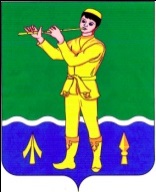 ТАТАРСТАН РЕСПУБЛИКАСЫ МӨСЛИМ МУНИЦИПАЛЬ РАЙОНЫ ВӘРӘШБАШ АВЫЛ ҖИРЛЕГЕ БАШКАРМА КОМИТЕТЫ 